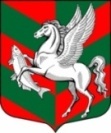 Администрация муниципального образованияСуховское сельское поселение Кировского муниципального района Ленинградской областиП О С Т А Н О В Л Е Н И Еот 17 января 2014 года № 02О внесении изменений в административные регламентыпо предоставлению муниципальных услуг администрациеймуниципального образования Суховское сельское поселениеКировского муниципального района Ленинградской областиВ соответствии с Федеральным законом от 27 июля 2010 года № 210-ФЗ «Об организации предоставления государственных и муниципальных услуг» и Федеральным законом от 28 июля 2012 года № 133-ФЗ «О внесении изменений в отдельные законодательные акты Российской Федерации в целях устранения ограничений для предоставления государственных и муниципальных услуг по принципу «одного окна», а также в целях организации предоставления муниципальных услуг в рамках межведомственного и (или) межуровневого информационного взаимодействия:1. Внести изменения:1.1. В административный регламент по предоставлению муниципальной услуги «По выдаче справок об отказе от права преимущественной покупки в праве общей долевой собственности на жилые помещения на территории муниципального образования Суховское сельское поселение Кировского муниципального района Ленинградской области», утвержденный постановлением администрации от 05.04.2013 года № 29:1.1.1.	пункт 2.7. раздела 2 административного регламента дополнить
абзацем следующего содержания:«Если заявитель не представил документы, указанные в п.2.7., по собственной инициативе, документы запрашиваются в организациях, участвующих в предоставлении государственных и муниципальных услуг, по каналам межведомственного информационного взаимодействия»1.1.2.	пункт 2.7. раздела 2 административного регламента дополнить пунктом 2.7.1. следующего содержания:«2.7.1. Если для предоставления муниципальной услуги необходима информация, доступ к которой ограничен федеральными законами (конфиденциальная информация), заявитель либо иной обладатель такой информации предоставляет согласие (на бумажном носителе или в форме электронного документа) на получение данной информации в органах, предоставляющих государственные услуги, органах, предоставляющих муниципальные услуги, иных государственных органах, органах местного самоуправления организациях, участвующих в предоставлении государственных и муниципальных услуг, по каналам межведомственного информационного взаимодействия»;1.2. В административный регламент на предоставление муниципальной услуги «Предоставление информации о порядке предоставления жилищно-коммунальных услуг администрацией муниципального образования Суховское сельское поселение муниципального образования Кировский муниципальный район Ленинградской области», утвержденный постановлением администрации от 16.09.2011 года № 119:1.2.1. пункт 3. раздела 5 административного регламента дополнить абзацем следующего содержания:«Обращение подлежит обязательной регистрации в течение трех дней с момента поступления в администрацию Суховского сельского поселения и должно быть рассмотрено в срок не позднее 15 дней со дня входящей регистрации заявления (жалобы)»;1.3. В административный регламент на предоставление муниципальной услуги «Отнесение жилых помещений к специализированному жилищному фонду и предоставлению жилых помещений по договорам социального найма специализированных жилых помещений на территории муниципального образования Суховское сельское поселение муниципального образования Кировский муниципальный район Ленинградской области», утвержденный постановлением администрации от 09.06.2012 года №95:1.3.1 пункт 2.4. раздела 2 административного регламента дополнить подпунктом 2.4.1. следующего содержания:«2.4.1. В случае, если для предоставления муниципальной услуги необходима обработка персональных данных лица, не являющегося заявителем, и если в соответствии с действующим законодательством обработка таких персональных данных может осуществляться с согласия указанного лица, при обращении за получением муниципальной услуги заявитель дополнительно представляет документы, подтверждающие получение согласия указанного лица или его законного представителя на обработку данных указанного лица. Документы, подтверждающие получения согласия, могут быть представлены в том числе в форме электронного документа. Данная форма не распространяется на лиц, признанных безвестно отсутствующими, и на разыскиваемых лиц, место нахождения которых не установлено уполномоченным федеральным органом исполнительной власти.»1.3.2.	пункт    2.4.    раздела    2    административного    регламента дополнить подпунктом 2.4.2. следующего содержания:«2.4.2. Если для предоставления муниципальной услуги необходима информация, доступ к которой ограничен федеральными законами (конфиденциальная информация), заявитель либо иной обладатель такой информации предоставляет согласие (на бумажном носителе или в форме электронного документа) на получение данной информации в органах, предоставляющих государственные услуги, органах, предоставляющих муниципальные услуги, иных государственных органах, органах местного самоуправления либо подведомственных государственным органам или органам местного самоуправления организациях, участвующих в предоставлении государственных и муниципальных услуг, по каналам межведомственного информационного взаимодействия.»1.3.3.	пункт 5.6. раздела 4 административного регламента заменить на абзац следующего содержания:«Обращение подлежит обязательной регистрации в течение трех дней с момента поступления в администрацию Суховского сельского поселения и должно быть рассмотрено в срок не позднее 15 дней со дня входящей регистрации заявления (жалобы)»;1.4. В административный регламент на предоставление муниципальной услуги «По приему заявлений документов, а также постановке граждан на учет нуждающихся в жилых помещениях» на территории муниципального образования Суховское сельское поселение муниципального образования Кировский муниципальный район Ленинградской области», утвержденный постановлением администрации от 16.09.2011 года № 120:1.4.1.	пункт 2.4. раздела 2 административного регламента дополнить
подпунктом 2.5.1. следующего содержания:«2.5.1. В случае, если для предоставления муниципальной услуги необходима обработка персональных данных лица, не являющегося заявителем, и если в соответствии с действующим законодательством обработка таких персональных данных может осуществляться с согласия указанного лица, при обращении за получением муниципальной услуги заявитель дополнительно представляет документы, подтверждающие получение согласия указанного лица или его законного представителя на обработку данных указанного лица. Документы, подтверждающие получения согласия, могут быть представлены в том числе в форме электронного документа. Данная форма не распространяется на лиц, признанных безвестно отсутствующими, и на разыскиваемых лиц, место нахождения которых не установлено уполномоченным федеральным органом исполнительной власти.»1.4.2.	пункт    2.4.    раздела    2    административного    регламента дополнить подпунктом 2.5.2. следующего содержания:«2.5.2. Если для предоставления муниципальной услуги необходима информация, доступ к которой ограничен федеральными законами (конфиденциальная  информация),заявитель либо иной обладатель  такойинформации предоставляет согласие (на бумажном носителе или в форме электронного документа) на получение данной информации в органах, предоставляющих государственные услуги, органах, предоставляющих муниципальные услуги, иных государственных органах, органах местного самоуправления либо подведомственных государственным органам или органам местного самоуправления организациях, участвующих в предоставлении государственных и муниципальных услуг, по каналам межведомственного информационного взаимодействия.»1.4.3.      пункт 5.6. раздела 5 административного регламента заменить на абзац следующего содержания:«Обращение подлежит обязательной регистрации в течение трех дней с момента поступления в администрацию Суховского сельского поселения и должно быть рассмотрено в срок не позднее 15 дней со дня входящей регистрации заявления (жалобы)»;1.5. В административный регламент на предоставление муниципальной услуги «О признании нуждающимися в жилых помещениях для участия в Федеральных и Региональных программах на территории муниципального образования Суховское сельское поселение муниципального образования Кировский муниципальный район Ленинградской области», утвержденный постановлением администрации от 09.06.2012 года № 94:1.5.1.	пункт 2.5. раздела 2 административного регламента дополнить
подпунктом 2.5.1. следующего содержания:«2.5.1. В случае, если для предоставления муниципальной услуги необходима обработка персональных данных лица, не являющегося заявителем, и если в соответствии с действующим законодательством обработка таких персональных данных может осуществляться с согласия указанного лица, при обращении за получением муниципальной услуги заявитель дополнительно представляет документы, подтверждающие получение согласия указанного лица или его законного представителя на обработку данных указанного лица. Документы, подтверждающие получения согласия, могут быть представлены в том числе в форме электронного документа. Данная форма не распространяется на лиц, признанных безвестно отсутствующими, и на разыскиваемых лиц, место нахождения которых не установлено уполномоченным федеральным органом исполнительной власти.»1.5.2.	пункт    2.5.    раздела    2    административного    регламента дополнить подпунктом 2.5.2. следующего содержания:«2.5.2. Если для предоставления муниципальной услуги необходима информация, доступ к которой ограничен федеральными законами (конфиденциальная информация), заявитель либо иной обладатель такой информации предоставляет согласие (на бумажном носителе или в форме электронного документа) на получение данной информации в органах, предоставляющих государственные услуги, органах, предоставляющих муниципальные услуги, иных государственных органах, органах местного самоуправления либо подведомственных   государственным   органам   илиорганам местного самоуправления организациях, участвующих в предоставлении государственных и муниципальных услуг, по каналам межведомственного информационного взаимодействия.»1.5.3.      пункт 5.6. раздела 5 административного регламента заменить на абзац следующего содержания:«Обращение подлежит обязательной регистрации в течение трех дней с момента поступления в администрацию Суховского сельского поселения и должно быть рассмотрено в срок не позднее 15 дней со дня входящей регистрации заявления (жалобы)»;1.6.	В административный регламент  на предоставление муниципальной       услуги       «Исключение жилого       помещения из специализированного   жилищного   фонда   на   территории   муниципального образования   Суховское   сельское   поселение   муниципального   образования Кировский муниципальный район Ленинградской области», утвержденный постановлением администрации от 09.06.2012 года № 93:1.6.1.	пункт 2.5. раздела 2 административного регламента дополнить
подпунктом 2.5.1. следующего содержания:«2.5.1. Если для предоставления муниципальной услуги необходима информация, доступ к которой ограничен федеральными законами (конфиденциальная информация), заявитель либо иной обладатель такой информации предоставляет согласие (на бумажном носителе или в форме электронного документа) на получение данной информации в органах, предоставляющих государственные услуги, органах, предоставляющих муниципальные услуги, иных государственных органах, органах местного самоуправления либо подведомственных государственным органам или органам местного самоуправления организациях, участвующих в предоставлении государственных и муниципальных услуг, по каналам межведомственного информационного взаимодействия.»1.6.2.	пункт 5.6. раздела 4 административного регламента заменить
на абзац следующего содержания:«Обращение подлежит обязательной регистрации в течение трех дней с момента поступления в администрацию Суховского сельского поселения и должно быть рассмотрено в срок не позднее 15 дней со дня входящей регистрации заявления (жалобы)»;1.7.	В       административный       регламент       на  предоставление муниципальной   услуги   «О   перерегистрации   очереди   и   предоставления информации об очередности предоставления жилых помещений на условиях социального найма» на территории муниципального образования Суховское сельское поселение муниципального образования Кировский муниципальный район       Ленинградской       области»,       утвержденный       постановлением администрации от 10.05.2012 года № 53:1.7.1. пункт 2.5. раздела 2 административного регламента дополнить подпунктом 2.5.1. следующего содержания:«2.5.1. В  случае,  если   для   предоставления   муниципальной услуги необходима обработка   персональных   данных   лица,   не являющегосязаявителем, и если в соответствии с действующим законодательством обработка таких персональных данных может осуществляться с согласия указанного лица, при обращении за получением муниципальной услуги заявитель дополнительно представляет документы, подтверждающие получение согласия указанного лица или его законного представителя на обработку данных указанного лица. Документы, подтверждающие получения согласия, могут быть представлены в том числе в форме электронного документа. Данная форма не распространяется на лиц, признанных безвестно отсутствующими, и на разыскиваемых лиц, место нахождения которых не установлено уполномоченным федеральным органом исполнительной власти.»1.7.2.      пункт 5.6. раздела 5 административного регламента заменить на абзац следующего содержания:«Обращение подлежит обязательной регистрации в течение трех дней с момента поступления в администрацию Суховского сельского поселения и должно быть рассмотрено в срок не позднее 15 дней со дня входящей регистрации заявления (жалобы)»;1.8. В административный регламент на предоставление муниципальной услуги «Предоставление жилых помещений на условиях социального найма гражданам, состоящим на учете нуждающихся в жилых помещениях» администрацией муниципального образования Суховское сельское поселение муниципального образования Кировский муниципальный район Ленинградской области», утвержденный постановлением администрации от 16.09.2011 года № 117:1.8.1.	пункт 2.6. раздела 2 административного регламента дополнить
подпунктом 2.6.1. следующего содержания:«2.6.1. В случае, если для предоставления муниципальной услуги необходима обработка персональных данных лица, не являющегося заявителем, и если в соответствии с действующим законодательством обработка таких персональных данных может осуществляться с согласия указанного лица, при обращении за получением муниципальной услуги заявитель дополнительно представляет документы, подтверждающие получение согласия указанного лица или его законного представителя на обработку данных указанного лица. Документы, подтверждающие получения согласия, могут быть представлены в том числе в форме электронного документа. Данная форма не распространяется на лиц, признанных безвестно отсутствующими, и на разыскиваемых лиц, место нахождения которых не установлено уполномоченным федеральным органом исполнительной власти.»1.8.2.	пункт    2.6.    раздела    2    административного    регламента дополнить подпунктом 2.6.2. следующего содержания:«2.6.2. Если для предоставления муниципальной услуги необходима информация, доступ к которой ограничен федеральными законами (конфиденциальная информация), заявитель либо иной обладатель такой информации предоставляет согласие (на бумажном носителе или в формеэлектронного документа) на получение данной информации в органах, предоставляющих государственные услуги, органах, предоставляющих муниципальные услуги, иных государственных органах, органах местного самоуправления либо подведомственных государственным органам или органам местного самоуправления организациях, участвующих в предоставлении государственных и муниципальных услуг, по каналам межведомственного информационного взаимодействия.»1.8.3.      пункт 5.6. раздела 5 административного регламента заменить на абзац следующего содержания:«Обращение подлежит обязательной регистрации в течение трех дней с момента поступления в администрацию Суховского сельского поселения и должно быть рассмотрено в срок не позднее 15 дней со дня входящей регистрации заявления (жалобы)».Глава администрации		О.В.БарминаРазослано: дело-2, Кировская городская прокуратура.